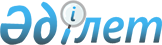 О внесении изменений и дополнений в решение маслихата от 23 декабря 2009 года № 254 "О районном бюджете Костанайского района на 2010-2012 годы"Решение маслихата Костанайского района Костанайской области от 20 апреля 2010 года № 289. Зарегистрировано Управлением юстиции Костанайского района Костанайской области 26 апреля 2010 года № 9-14-125

      В соответствии с подпунктом 1) пункта 1 статьи 6 Закона Республики Казахстан от 23 января 2001 года "О местном государственном управлении и самоуправлении в Республике Казахстан", рассмотрев постановление акимата Костанайского района от 19 апреля 2010 года № 196 "О внесении на утверждение сессии Костанайского районного маслихата проекта решения маслихата "О внесении изменений и дополнений в решение маслихата от 23 декабря 2009 года № 254 "О районном бюджете Костанайского района на 2010-2012 годы", Костанайский районный маслихат РЕШИЛ:



      1. Внести в решение маслихата "О районном бюджете Костанайского района на 2010-2012 годы" от 23 декабря 2009 года № 254 (зарегистрировано в Реестре государственной регистрации нормативных правовых актов под номером 9-14-116, опубликовано 15 января 2010 года в районной газете "Арна") следующие изменения и дополнения:



      в пункте 1 указанного решения:



      в подпункте 1):

      цифры "4048060" заменить цифрами "4206276,8";

      цифры "2748060" заменить цифрами "2806276,8";



      в подпункте 2):

      цифры "4055265,8" заменить цифрами "4213482,6";



      пункт 4 указанного решения изложить в следующей редакции:



      "4. Учесть, что в бюджете района на 2010 год предусмотрены целевые текущие трансферты и целевые трансферты на развитие из областного бюджета:

      на развитие транспортной инфраструктуры в сумме 120000,0 тысяч тенге, в том числе:

      на реконструкцию улицы Калинина в границах улицы Ленина и выезда на автомобильную дорогу "Костанай-Мамлютка" в поселке Затобольск в сумме 120000,0 тысяч тенге;

      на укрепление материально-технической базы объектов коммунальной собственности в сумме 17000,0 тысяч тенге;

      на оснащение учебным оборудованием кабинетов химии средних школ в сумме 4000,0 тысяч тенге;

      на мероприятия для проведения областной спартакиады "Тын-2010" в сумме 70000,0 тысяч тенге;

      на оказание социальной помощи молодежи из числа социально-защищаемых слоев населения в сумме 3320,0 тысяч тенге;

      на содержание и ремонт объектов коммунальной собственности в сумме 28630,0 тысяч тенге;

      на покрытие разницы в цене природного газа государственным коммунальным газоснабжающим и теплоснабжающим предприятиям в сумме 4292,8 тысяч тенге;

      на капитальный ремонт улицы Поповича в границах улицы Калинина и автомобильной дороги "Автоподъезд к городу Костанай" в поселке Затобольск в сумме 92404,0 тысячи тенге";



      пункт 4-2 указанного решения изложить в новой редакции:



      "4-2. Учесть, что в районном бюджете на 2010 год предусмотрено поступление целевых текущих трансфертов из республиканского бюджета на выплату единовременной материальной помощи участникам и инвалидам Великой Отечественной войны, а также лицам, приравненным к ним, военнослужащим, в том числе уволенным в запас (отставку), проходившим военную службу в период с 22 июня 1941 года по 3 сентября 1945 года в воинских частях, учреждениях, в военно-учебных заведениях, не входивших в состав действующей армии, награжденным медалью "За победу над Германией в Великой Отечественной войне 1941-1945 годы" или медалью "За победу над Японией", проработавшим (прослужившим) не менее шести месяцев в тылу в годы Великой Отечественной войны к 65-летию Победы в Великой Отечественной войне на 2010 год в сумме 14990,0 тысяч тенге;

      на обеспечение проезда участникам и инвалидам Великой Отечественной войны по странам Содружества Независимых Государств, по территории Республики Казахстан, а также оплаты им и сопровождающим их лицам расходов на питание, проживание, проезд для участия в праздничных мероприятиях в городах Москва, Астана к 65-летию Победы в Великой Отечественной войне - 171,0 тысяч тенге";



      в пункте 4-10 указанного решения:

      цифры "17992,0" заменить цифрами "18700,0";



      дополнить указанное решение пунктами 4-17, 4-18, 4-19, 4-20 следующего содержания:



      "4-17. Учесть, что в районном бюджете на 2010 год предусмотрено поступление целевых трансфертов из областного бюджета на выплату единовременной материальной помощи участникам и инвалидам Великой Отечественной войны, а также лицам, приравненным к ним, военнослужащим, в том числе уволенным в запас (отставку), проходившим военную службу в период с 22 июня 1941 года по 3 сентября 1945 года в воинских частях, учреждениях, в военно-учебных заведениях, не входивших в состав действующей армии, награжденным медалью "За победу над Германией в Великой Отечественной войне 1941-1945 годы" или медалью "За победу над Японией", проработавшим (прослужившим) не менее шести месяцев в тылу в годы Великой Отечественной войны к 65-летию Победы в Великой Отечественной войне в сумме 2321,0 тысяча тенге.



      4-18. Учесть, что в районном бюджете на 2010 год предусмотрено поступление целевых текущих трансфертов, полученных из республиканского бюджета на реализацию государственного образовательного заказа в дошкольных организациях образования на 2010 год в сумме 1563,0 тысячи тенге.



      4-19. Учесть, что в районном бюджете на 2010 год предусмотрено поступление целевых трансфертов на развитие из республиканского бюджета на реконструкцию насосной станции на узле водопроводных сооружений "Центральный" поселка Затобольск Костанайского района (проектно-изыскательские работы) в сумме 1800,0 тысяч тенге.



      4-20. Учесть, что в районном бюджете на 2010 год предусмотрено поступление целевых текущих трансфертов, полученных из областного бюджета на строительство стадиона на 2000 мест в поселке Затобольск Костанайского района в сумме 50000,0 тысяч тенге.";



      пункт 6 указанного решения изложить в новой редакции:



      "6. Учесть, что в районном бюджете на 2010 год предусмотрено поступление трансфертов в связи с изменением фонда оплаты труда в бюджетной сфере с учетом изменения налогооблагаемой базы социального налога и индивидуального подоходного налога, предусмотренных при расчете трансфертов общего характера, утвержденных Законом Республики Казахстан от 27 ноября 2007 года "Об объемах трансфертов общего характера между республиканским и областными бюджетами, бюджетами города республиканского значения, столицы на 2008-2010 годы" в сумме 84789,0 тысяч тенге.";



      приложения 1, 4, 6 к указанному решению изложить в новой редакции согласно приложениям 1, 2, 3, к настоящему решению.



      2. Настоящее решение вводится в действие с 1 января 2010 года.      Председатель внеочередной

      сессии Костанайского

      районного маслихата                        В. Семейкин      Секретарь Костанайского

      районного маслихата                        А. Досжанов      СОГЛАСОВАНО:      Исполняющий обязанности

      начальника государственного

      учреждения "Отдел экономики

      и бюджетного планирования"

      акимата Костанайского района

      __________________ М. Шилина

Приложение 1        

к решению маслихата      

от 20 апреля 2010 года № 289 Приложение 1        

к решению маслихата     

от 23 декабря 2009 года № 254  Районный бюджет на 2010 год

Приложение 2        

к решению маслихата     

от 20 апреля 2010 года № 289 Приложение 4         

к решению маслихата      

от 23 декабря 2009 года № 254  Перечень бюджетных программ развития районного

бюджета на 2010-2012 годы

Приложение 3      

к решению маслихата    

от 20 апреля 2010 года № 289 Приложение 6         

к решению маслихата      

от 23 декабря 2009 года № 254  Свод бюджетных программ по аппаратам акимов района

в городе, города районного значения, поселка,

аула (села), аульного (сельского)

округа на 2010 годПродолжение таблицы
					© 2012. РГП на ПХВ «Институт законодательства и правовой информации Республики Казахстан» Министерства юстиции Республики Казахстан
				КатегорияКатегорияКатегорияКатегорияКатегорияСумма,

тысяч

тенгеКлассКлассКлассКлассСумма,

тысяч

тенгеПодклассПодклассПодклассСумма,

тысяч

тенгеСпецификаСпецификаСумма,

тысяч

тенгеНаименованиеСумма,

тысяч

тенгеI. Доходы4206276,8100000НАЛОГОВЫЕ ПОСТУПЛЕНИЯ1349237,0101000Подоходный налог399784,0101200Индивидуальный подоходный налог399784,0103000Социальный налог349898,0103100Социальный налог349898,0104000Налоги на собственность521299,0104100Налоги на имущество410318,0104300Земельный налог15223,0104400Налог на транспортные средства86531,0104500Единый земельный налог9227,0105000Внутренние налоги на товары, работы

и услуги66884,0105200Акцизы8500,0105300Поступления за использование

природных и других ресурсов44064,0105400Сборы за ведение предпринимательской

и профессиональной деятельности13845,0105500Налог на игорный бизнес475,0108000Обязательные платежи, взимаемые за

совершение юридически значимых

действий и (или) выдачу документов

уполномоченными на то

государственными органами или

должностными лицами11372,0108100Государственная пошлина11372,0200000НЕНАЛОГОВЫЕ ПОСТУПЛЕНИЯ5151,0201000Доходы от государственной

собственности4117,0201500Доходы от аренды имущества,

находящегося в государственной

собственности4117,0202000Поступления от реализации товаров

(работ,услуг) государственными

учреждениями финансируемыми из

государственного бюджета1034,0202100Поступления от реализации товаров

(работ, услуг) государственными

учреждениями, финансируемыми из

государственного бюджета1034,0300000ПОСТУПЛЕНИЯ ОТ ПРОДАЖИ ОСНОВНОГО

КАПИТАЛА45612,0303000Продажа земли и нематериальных

активов45612,0303100Продажа земли45612,0400000ПОСТУПЛЕНИЯ ТРАНСФЕРТОВ2806276,8402000Трансферты из вышестоящих органов

государственного управления2806276,8402200Трансферты из областного бюджета2806276,8Функциональная группаФункциональная группаФункциональная группаФункциональная группаФункциональная группаСумма,

тысяч

тенгеФункциональная подгруппаФункциональная подгруппаФункциональная подгруппаФункциональная подгруппаСумма,

тысяч

тенгеАдминистратор бюджетных программАдминистратор бюджетных программАдминистратор бюджетных программСумма,

тысяч

тенгеПрограммаПрограммаСумма,

тысяч

тенгеНаименованиеСумма,

тысяч

тенгеII. Затраты4213482,601Государственные услуги общего характера220356,01Представительные, исполнительные и другие органы, выполняющие общие функции государственного управления194534,0112Аппарат маслихата района (города областного значения)10560,0001Услуги по обеспечению деятельности маслихата района (города областного значения)10560,0122Аппарат акима района (города областного значения)44917,0001Услуги по обеспечению деятельности акима района (города областного значения)44567,0004Материально-техническое оснащение государственных органов350,0123Аппарат акима района в городе, города районного значения, поселка, аула (села), аульного (сельского) округа139057,0001Услуги по обеспечению деятельности акима района в городе, города районного значения,поселка, аула (села), аульного (сельского) округа136167,0023Материально-техническое оснащение государственных органов2890,02Финансовая деятельность13126,0452Отдел финансов района (города областного значения)13126,0001Услуги по реализации государственной политики в области исполнения бюджета района (города областного значения) и управления коммунальной собственностью района (города областного значения)11895,0004Организация работы по выдаче разовых талонов и обеспечение полноты сбора сумм от реализации разовых талонов955,0011Учет, хранение, оценка и реализация имущества, поступившего в коммунальную собственность216,0019Материально-техническое оснащение государственных органов60,05Планирование и статистическая деятельность12696,0453Отдел экономики и бюджетного планирования района (города областного значения)12696,0001Услуги по реализации государственной политики в области формирования и развития экономической политики, системы государственного планирования и управления района (города областного значения)12696,002Оборона5616,01Военные нужды2476,0122Аппарат акима района (города областного значения)2476,0005Мероприятия в рамках исполнения всеобщей воинской обязанности2476,02Организация работы по чрезвычайным ситуациям3140,0122Аппарат акима района (города областного значения)3140,0006Предупреждение и ликвидация чрезвычайных ситуаций масштаба района (города областного значения)2750,0007Мероприятия по профилактике и тушению степных пожаров районного (городского) масштаба, а также пожаров в населенных пунктах, в которых не созданы органы государственной противопожарной службы390,004Образование2274932,01Дошкольное воспитание и обучение88775,0464Отдел образования района (города областного значения)88775,0009Обеспечение деятельности организаций дошкольного воспитания и обучения88775,02Начальное, основное среднее и общее среднее образование1557312,0123Аппарат акима района в городе, города районного значения, поселка, аула (села), аульного (сельского) округа15180,0005Организация бесплатного подвоза учащихся до школы и обратно в аульной (сельской) местности15180,0464Отдел образования района (города областного значения)1542132,0003Общеобразовательное обучение1524500,0006Дополнительное образование для детей17632,09Прочие услуги в области образования628845,0464Отдел образования района (города областного значения)28845,0001Услуги по реализации государственной политики на местном уровне в области образования9714,0005Приобретение и доставка учебников, учебно-методических комплексов для государственных учреждений образования района (города областного значения)18291,0007Проведение школьных олимпиад, внешкольных мероприятий и конкурсов районного (городского) масштаба840,0467Отдел строительства района (города областного значения)600000,0037Строительство и реконструкция объектов образования600000,006Социальная помощь и социальное обеспечение159437,02Социальная помощь141512,0451Отдел занятости и социальных программ района (города областного значения)141512,0002Программа занятости30207,0005Государственная адресная социальная помощь7190,0006Жилищная помощь7128,0007Социальная помощь отдельным категориям нуждающихся граждан по решениям местных представительных органов13299,0010Материальное обеспечение детей-инвалидов, воспитывающихся и обучающихся на дому1412,0014Оказание социальной помощи нуждающимся гражданам на дому17982,0016Государственные пособия на детей до 18 лет42359,0017Обеспечение нуждающихся инвалидов обязательными гигиеническими средствами и предоставление услуг специалистами жестового языка, индивидуальными помощниками в соответствии с индивидуальной программой реабилитации инвалида4453,0020Выплата единовременной материальной помощи участникам и инвалидам Великой Отечественной войны, а также лицам, приравненным к ним, военнослужащим, в том числе уволенным в запас (отставку), проходившим военную службу в период с 22 июня 1941 года по 3 сентября 1945 года в воинских частях, учреждениях, в военно-учебных заведениях, не входивших в состав действующей армии, награжденным медалью "За победу над Германией в Великой Отечественной войне 1941-1945 гг." или медалью "За победу над Японией", проработавшим (прослужившим) не менее шести месяцев в тылу в годы Великой Отечественной войны к 65-летию Победы в Великой Отечественной войне17482,09Прочие услуги в области социальной помощи и социального обеспечения17925,0451Отдел занятости и социальных программ района (города областного значения)17925,0001Услуги по реализации государственной политики на местном уровне в области обеспечения занятости социальных программ для населения17253,0011Оплата услуг по зачислению, выплате и доставке пособий и других социальных выплат672,007Жилищно-коммунальное хозяйство723943,81Жилищное хозяйство563401,0458Отдел жилищно-коммунального хозяйства, пассажирского транспорта и автомобильных дорог района (города областного значения)1000,0004Обеспечение жильем отдельных категорий граждан1000,0467Отдел строительства района (города областного значения)562401,0003Строительство и (или) приобретение жилья государственного коммунального жилищного фонда66,0004Развитие, обустройство и (или) приобретение инженерно-коммуникационной инфраструктуры562335,02Коммунальное хозяйство13592,8458Отдел жилищно-коммунального хозяйства, пассажирского транспорта и автомобильных дорог района (города областного значения)13592,8012Функционирование системы водоснабжения и водоотведения3500,0026Организация эксплуатации тепловых сетей, находящихся в коммунальной собственности районов (городов областного значения)8292,8029Развитие системы водоснабжения1800,03Благоустройство населенных пунктов146950,0123Аппарат акима района в городе, города районного значения, поселка, аула (села), аульного (сельского) округа84300,0008Освещение улиц населенных пунктов10000,0009Обеспечение санитарии населенных пунктов5850,0011Благоустройство и озеленение населенных пунктов68450,0458Отдел жилищно-коммунального хозяйства, пассажирского транспорта и автомобильных дорог района (города областного значения)62650,0017Содержание мест захоронений и захоронение безродных380,0018Благоустройство и озеленение населенных пунктов62270,008Культура, спорт, туризм и информационное пространство171380,01Деятельность в области культуры56192,0455Отдел культуры и развития языков района (города областного значения)56192,0003Поддержка культурно-досуговой работы56192,02Спорт61836,0465Отдел физической культуры и спорта района (города областного значения)7786,0006Проведение спортивных соревнований на районном (города областного значения) уровне1367,0007Подготовка и участие членов сборных команд района (города областного значения) по различным видам спорта на областных спортивных соревнованиях6419,0467Отдел строительства района (города областного значения)54050,0008Развитие объектов спорта54050,03Информационное пространство39934,0455Отдел культуры и развития языков района (города областного значения)35934,0006Функционирование районных (городских) библиотек33470,0007Развитие государственного языка и других языков народа Казахстана2464,0456Отдел внутренней политики района (города областного значения)4000,0002Услуги по проведению государственной информационной политики через газеты и журналы4000,09Прочие услуги по организации культуры, спорта, туризма и информационного пространства13418,0455Отдел культуры и развития языков района (города областного значения)4767,0001Услуги по реализации государственной политики на местном уровне в области развития языков и культуры4767,0456Отдел внутренней политики района (города областного значения)5468,0001Услуги по реализации государственной политики на местном уровне в области информации, укрепления государственности и формирования социального оптимизма граждан4788,0003Реализация региональных программ в сфере молодежной политики680,0465Отдел физической культуры и спорта района (города областного значения)3183,0001Услуги по реализации государственной политики на местном уровне в сфере физической культуры и спорта3183,010Сельское, водное, лесное, рыбное хозяйство, особоохраняемые природные территории, охрана окружающей среды и животного мира земельные отношения148334,01Сельское хозяйство16313,0462Отдел сельского хозяйства района (города областного значения)12097,0001Услуги по реализации государственной политики на местном уровне в сфере сельского хозяйства9712,0099Реализация мер социальной поддержки специалистов социальной сферы сельских населенных пунктов за счет целевых трансфертов из республиканского бюджета2385,0473Отдел ветеринарии района ( города областного значения)4216,0001Услуги по реализации государственной политики на местном уровне в сфере ветеринарии4216,02Водное хозяйство92500,0467Отдел строительства района (города областного значения)92500,0012Развитие объектов водного хозяйства92500,06Земельные отношения6105,0463Отдел земельных отношений района (города областного значения)6105,0001Услуги по реализации государственной политики в области регулирования земельных отношений на территории района (города областного значения)6105,09Прочие услуги в области сельского, водного, лесного, рыбного хозяйства, охраны окружающей среды и земельных отношений33416,0123Аппарат акима района в городе, города районного значения, поселка, аула, (села), аульного (сельского) округа20100,0019Финансирование социальных проектов в поселках, аулах (селах), аульных (сельских) округах в рамках реализации стратегии региональной занятости и переподготовки кадров20100,0473Отдел ветеринарии района ( города областного значения)13316,0011Проведение противоэпизоотических мероприятий13316,011Промышленность, архитектурная, градостроительная и строительная деятельность16447,02Архитектурная, градостроительная и строительная деятельность16447,0467Отдел строительства района (города областного значения)11279,0001Услуги по реализации государственной политики на местном уровне в области строительства11129,0018Материально-техническое оснащение государственных органов150,0468Отдел архитектуры и градостроительства района (города областного значения)5168,0001Услуги по реализации государственной политики в области архитектуры и градостроительства на местном уровне5168,012Транспорт и коммуникации395621,01Автомобильный транспорт253394,0123Аппарат акима района в городе, города районного значения, поселка, аула (села), аульного (сельского) округа21000,0013Обеспечение функционирования автомобильных дорог в городах районного значения, поселках, аулах (селах), аульных (сельских) округах21000,0458Отдел жилищно-коммунального хозяйства, пассажирского транспорта и автомобильных дорог района (города областного значения)232394,0022Развитие транспортной инфраструктуры121750,0023Обеспечение функционирования автомобильных дорог110644,09Прочие услуги в сфере транспорта и коммуникаций142227,0458Отдел жилищно-коммунального хозяйства, пассажирского транспорта и автомобильных дорог района (города областного значения)142227,0008Ремонт и содержание автомобильных дорог районного значения, улиц городов и населенных пунктов в рамках реализации стратегии региональной занятости и переподготовки кадров142227,013Прочие10449,03Поддержка предпринимательской деятельности и защита конкуренции3262,0469Отдел предпринимательства района (города областного значения)3262,0001Услуги по реализации государственной политики на местном уровне в области развития предпринимательства и промышленности3262,09Прочие7187,0452Отдел финансов района (города областного значения)1500,0012Резерв местного исполнительного органа района (города областного значения)1500,0458Отдел жилищно-коммунального хозяйства, пассажирского транспорта и автомобильных дорог района (города областного значения)5687,0001Услуги по реализации государственной политики на местном уровне в области жилищно-коммунального хозяйства, пассажирского транспорта и автомобильных дорог5687,015Трансферты86966,81Трансферты86966,8452Отдел финансов района (города областного значения)86966,8006Возврат неиспользованных (недоиспользованных) целевых трансфертов2177,8020Целевые текущие трансферты в вышестоящие бюджеты в связи с изменением фонда оплаты труда в бюджетной сфере84789,0Функциональная группаФункциональная группаФункциональная группаФункциональная группаФункциональная группаСумма,

тысяч

тенгеФункциональная подгруппаФункциональная подгруппаФункциональная подгруппаФункциональная подгруппаСумма,

тысяч

тенгеАдминистратор бюджетных программАдминистратор бюджетных программАдминистратор бюджетных программСумма,

тысяч

тенгеПрограммаПрограммаСумма,

тысяч

тенгеНаименованиеСумма,

тысяч

тенгеIII. Чистое бюджетное кредитование567923,0Бюджетные кредиты567923,07Жилищно-коммунальное хозяйство551021,01Жилищное хозяйство551021,0467Отдел строительства района (города областного значения)551021,0019Строительство жилья551021,010Сельское, водное, лесное, рыбное хозяйство, особоохраняемые природные территории, охрана окружающей среды и животного мира земельные отношения16902,01Сельское хозяйство16902,0462Отдел сельского хозяйства района (города областного значения)16902,0008Бюджетные кредиты для реализации мер социальной поддержки специалистов социальной сферы сельских населенных пунктов16902,0IV. Сальдо по операциям с финансовыми активами17000,0Приобретение финансовых активов17000,013Прочие17000,09Прочие17000,0452Отдел финансов района (города областного значения)17000,0014Формирование или увеличение уставного капитала юридических лиц17000,0V. ДЕФИЦИТ (-), ПРОФИЦИТ (+)-592128,8VI. Финансирование дефицита (использование профицита)592128,8Функциональная группаФункциональная группаФункциональная группаФункциональная группаФункциональная группа2010

год2011

год2012

годФункциональная подгруппаФункциональная подгруппаФункциональная подгруппаФункциональная подгруппа2010

год2011

год2012

годАдминистратор бюджетных

программАдминистратор бюджетных

программАдминистратор бюджетных

программ2010

год2011

год2012

годПрограммаПрограмма2010

год2011

год2012

годНаименование2010

год2011

год2012

год04Образование600000,00,00,09Прочие услуги в области образования600000,00,00,0467Отдел строительства района (города областного значения)600000,00,00,0037Строительство и реконструкция объектов образования600000,00,00,007Жилищно-коммунальное хозяйство563551,00,00,01Жилищное хозяйство563551,00,00,0458Отдел жилищно-коммунального хозяйства, пассажирского транспорта и автомобильных дорог района (города областного значения)1000,00,00,0004Обеспечение жильем отдельных категорий граждан1000,00,00,0467Отдел строительства района (города областного значения)562551,00,00,0004Развитие, обустройство и (или) приобретение инженерно-коммуникационной инфраструктуры562551,00,00,02Коммунальное хозяйство1800,0458Отдел жилищно-коммунального хозяйства, пассажирского транспорта и автомобильных дорог района (города областного значения)1800,0029Развитие системы водоснабжения1800,008Культура, спорт, туризм и информационное пространство54050,02Спорт54050,0467Отдел строительства района (города областного значения)54050,0008Развитие объектов спорта54050,012Транспорт и коммуникации213250,0374415,0188770,01Автомобильный транспорт121750,089312,00,0458Отдел жилищно-коммунального хозяйства, пассажирского транспорта и автомобильных дорог района (города областного значения)121750,089312,00,0022Развитие транспортной инфраструктуры121750,089312,00,02Водное хозяйство91500,0285103,0188770,0467Отдел строительства района (города областного значения)91500,0285103,0188770,0012Развитие системы водоснабжения91500,0285103,0188770,013Прочие17000,00,00,09Прочие17000,00,00,0452Отдел финансов района (города областного значения)17000,00,00,0014Формирование или увеличение уставного капитала юридических лиц17000,00,00,0Администратор программыАдминистратор программы123001000 "Услуги по обеспечению деятельности акима района в городе, города районного значения, поселка, аула, (села), аульного (сельского) округа"123005000 "Организация бесплатного подвоза учащихся до школ и обратно в аульный (сельской) местности"123008000 "Освещение улиц населенных пунктов"123009000 "Обеспечение санитарии населенных пунктов"№Всего:136167151801000058501Александровский616828650502Белозерский5516050503Борисромановка4674050504Владимировский6187050505Воскресеновка5463050506Глазуновский655170550507Ждановский6219591750508Жамбылский631520250509Заречный928120562000100010п.Затобольск1549707100395011Московский6489857505012Майкольский67361958505013Мичуринский60160505014Надеждинский5878327505015с. Озерное59430505016Октябрьский89211457505017Половниковский57080505018Садчиковский6608635505019Ульяновский62940505020Шишкинский57037805050Администратор программыАдминистратор программы123011000 "Благоустройство и озеленение населенных пунктов"123013000 "Обеспечение функционирования автомобильных дорог в городах районного значения, поселках, аулах (селах), аульных (сельских) округах"123019000 "Финансирование социальных проектов в поселках, аулах, (селах), аульных (сельских) округах в рамках реализации стратегии региональной занятости и переподготовки кадров"123023000 "Материально-техническое оснащение государственных органов"№Всего:68450210002010028901Александровский50001452Белозерский50001453Борисромановка50001454Владимировский50001455Воскресеновка50001456Глазуновский50001457Ждановский50001458Жамбылский50001459Заречный5501000014510п.Затобольск67000200002010014511Московский500014412Майкольский500014413Мичуринский500014414Надеждинский500014415с. Озерное500014416Октябрьский500014417Половниковский500014418Садчиковский500014419Ульяновский500014420Шишкинский5000144